BHP w magazynieKsiążka „BHP w magazynie” to pozycja, którą powinna znaleźć się w każdej firmie, która posiada magazyny i miejsca, w których przechowywane są towary. Nie zależnie od ich wielkości.Publikacja ta zawiera wskazówki w zakresie wymagań organizacyjnych i budowlanych dla pomieszczeń magazynowych. Ponadto znajdziecie tu podpowiedzi na temat prawidłowej organizacji samych prac w magazynie, w tym transportu ręcznego i ruchu po drogach wewnętrznych magazynu. To również źródło informacji o koniecznych kwalifikacjach dla obsługi i konserwacji urządzeń magazynowych, szczególnie wózków jezdniowych. W książce „BHP w magazynie” zamieszczone są obszerne informacje w zakresie ochrony przeciwpożarowej magazynów różnych środków, w tym magazynów gazów technicznych. W publikacji tej znajdują się także zasady składowania na palcach magazynowych i w magazynach półotwartych oraz otwartych. Dzięki informacjom zawartym w tej książce z łatwością zorganizujesz prace nawet w magazynach z substancjami chemicznymi.Publikację kupisz tutaj: https://fabrykawiedzy.com/bhp-w-magazynie-wydanie-4.html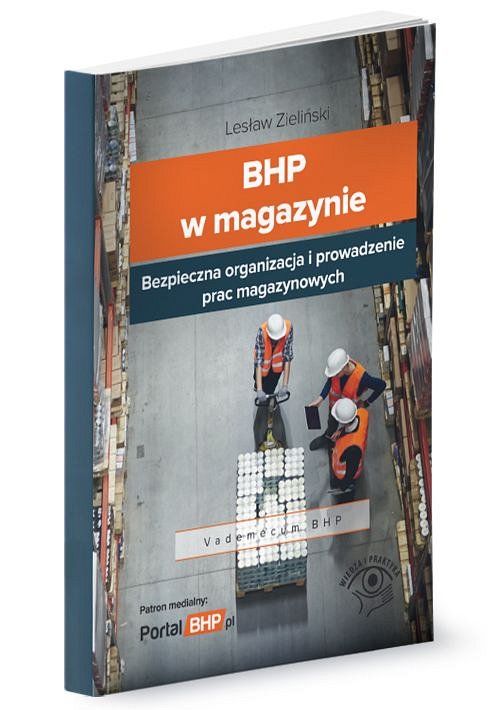 